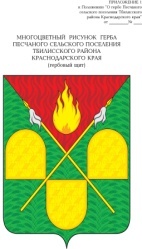 СОВЕТ ПЕСЧАНОГО СЕЛЬСКОГО ПОСЕЛЕНИЯТБИЛИССКОГО РАЙОНАРЕШЕНИЕот ___________ 2021 года                                                                                № __х. ПесчаныйО внесении изменений в решение Совета Песчаного сельского поселения Тбилисского района от 21 декабря 2020 года № 61  «О бюджете Песчаного сельского поселения Тбилисского района на 2021 год»Руководствуясь статьей 9 Бюджетного кодекса Российской Федерации, Федеральным законом от 06 октября 2003 года № 131 – ФЗ «Об общих принципах организации местного самоуправления РФ», Положения о бюджетном процессе Песчаного сельского поселения Тбилисского района, утверждённого Решением Совета Песчаного сельского поселения Тбилисского района  от 20 марта 2020 года № 36, статьей 26 Устава  Песчаного  сельского поселения Тбилисского района, Совет  Песчаного  сельского поселения Тбилисского района решил:   Внести следующие изменения в решение Совета Песчаного сельского поселения Тбилисского района от 21 декабря 2020 года № 61 «О бюджете Песчаного сельского поселения Тбилисского района на 2021 год» (в редакции решения от 28 октября 2021 года № 96):1). Приложение 6 «Распределение бюджетных ассигнований по   разделам и подразделам классификации расходов  бюджетов на 2021 год» изложить в новой редакции (приложение 1);         2). Приложение 7 «Ведомственная структура расходов бюджета Песчаного сельского поселения Тбилисского района на 2021 год»  изложить в новой  редакции (приложение 2);2. Эксперту, специалисту администрации Песчаного сельского поселения Тбилисского района В.А. Олехнович обеспечить опубликование настоящего решения в сетевом издании «Информационный портал Тбилисского района», а также разметить на официальном сайте администрации Песчаного сельского поселения Тбилисского района в информационно-телекоммуникационной сети «Интернет».3. Настоящее решение вступает в силу со дня его опубликования.Исполняющий обязанности главыПесчаного сельского поселенияТбилисского района                                                                         И.В. Селезнёв (тыс. рублей)10. Обслуживание государственногои муниципального долга	13	01	1,500		1,500Обслуживание внутреннего муниципального долга	13	   01	1,500		1,500Исполняющий обязанности главыПесчаного сельского поселенияТбилисского района                                                                    И.В. Селезнёв                                                                                                                                Приложение 2к решению совета  Песчаногосельского поселения Тбилисского районаот __________ 2021 года № ___                                                                                                                                   Приложение 7к решению совета  Песчаногосельского поселения Тбилисского районаот 21 декабря 2020 года № 61Ведомственная структура расходов бюджета Песчаного сельского поселения Тбилисского района на 2021 год(тыс. рублей)Исполняющий обязанности главыПесчаного сельского поселенияТбилисского района                                                                                                                                                       И.В. Селезнёв                                                      Приложение 1                                                      Приложение 1                                                      Приложение 1                                                      Приложение 1                                                  к решению Совета  Песчаного                                                  к решению Совета  Песчаного                                                  к решению Совета  Песчаного                                                  к решению Совета  Песчаного                                                    сельского поселения Тбилисского района                                                    сельского поселения Тбилисского района                                                    сельского поселения Тбилисского района                                                    сельского поселения Тбилисского районаОт __________ 2021 года  № ___От __________ 2021 года  № ___От __________ 2021 года  № ___От __________ 2021 года  № ___                                                Приложение 6                                                Приложение 6                                                Приложение 6                                                Приложение 6                                                  к решению Совета  Песчаного                                                  к решению Совета  Песчаного                                                  к решению Совета  Песчаного                                                  к решению Совета  Песчаного                                                    сельского поселения Тбилисского района                                                    сельского поселения Тбилисского района                                                    сельского поселения Тбилисского района                                                    сельского поселения Тбилисского районаот 21 декабря 2020 года  № 61от 21 декабря 2020 года  № 61от 21 декабря 2020 года  № 61от 21 декабря 2020 года  № 61 Распределение бюджетных ассигнований по разделам и подразделам  классификации расходов  бюджетов на 2021 год Распределение бюджетных ассигнований по разделам и подразделам  классификации расходов  бюджетов на 2021 год Распределение бюджетных ассигнований по разделам и подразделам  классификации расходов  бюджетов на 2021 год Распределение бюджетных ассигнований по разделам и подразделам  классификации расходов  бюджетов на 2021 год№
п/пНаименование РзПрСуммаИзменение +/-Суммаутверждено1234567Всего расходов16923,01716923,017в том числе:1.Общегосударственные вопросы016765,982+527,8447293,826 Функционирование высшего должностного лица муниципального образования010212,591+0,45413,045Функционирование местных администраций01042534,575-3,6532530,922Обеспечение деятельности органов финансово-бюджетного надзора010617,12017,120Другие общегосударственные вопросы01134201,696+531,0434732,7392.Национальная оборона0298,10098,100Мобилизационная и вневойсковая подготовка020398,10098,1003.Национальная безопасность и правоохранительная деятельность0330,000-22,2727,728Защита населения и территории от чрезвычайных ситуаций природного и техногенного характера, пожарная безопасность031030,000-22,2727,7284.Национальная экономика042651,080-303,4012347,679Дорожное хозяйство (дорожные фонды)04092620,080-272,4012347,679Другие вопросы в области национальной экономики041231,000-31,0000,0005.Жилищно - коммунальное хозяйство054678,912-161,8544517,058Коммунальное хозяйство05021971,912-99,5391872,373Благоустройство05032707,000-62,3152644,6856.Образование071,000-1,0000,000Молодежная политика и оздоровление детей07071,000-1,0000,0007.Культура, кинематография082643,823-39,3172604,506Культура08012643,823-39,3172604,5068.Физическая культура и спорт115,0005,000Развитие массового спорта на территории поселения11025,0005,0009.Средства массовой информации1247,62047,620Другие вопросы в области средств массовой информации120447,62047,620№ п/пНаименованиеНаименованиеВедРЗПРЦСРВРСуммаИзменения +/-Сумма утверждено122345678910ВСЕГОВСЕГОВСЕГОВСЕГОВСЕГОВСЕГОВСЕГОВСЕГО16923,01716923,017администрация Песчаного сельского поселения Тбилисского районаадминистрация Песчаного сельского поселения Тбилисского районаадминистрация Песчаного сельского поселения Тбилисского района99216923,01716923,0171.1.Общегосударственные вопросы992016765,982+527,8447293,8261.11.1Функционирование высшего должностного лица муниципального образования992010212,591+0,45413,0451,1,11,1,1Обеспечение деятельности высшего органа исполнительной власти992010250 0 00 0000012,591+0,45413,045Расходы на обеспечение функций органов местного самоуправления992010250 1 00 0019012,591+0,45413,045Расходы на выплату персоналу в целях обеспечения выполнения функций муниципальными органами992010250 1 00 0019010012,591+0,45413,0451.21.2Функционирование местных администраций99201042534,575-3,6532530,9221.1.21.1.2Обеспечение деятельности органа исполнительной власти992010451 0 00 000002530,775-3,6532537,122Обеспечение функционирования администрации992010451 1 00 000002530,775-3,6532537,122Расходы на обеспечение функций органов местного самоуправления992010451 1 00 001902530,775-3,6532537,122Расходы на выплаты персоналу в целях обеспечения выполнения функций государственными (муниципальными) органами, казенными учреждениями, органами управления государственными внебюджетными фондами992010451 1 00 001901002216,4742216,474Закупка товаров, работ и услуг для государственных (муниципальных) нужд992010451 1 00  00190200151,253-0,454150,799Иные бюджетные ассигнования992010451 1 00  00190800163,048-3,199159,8491.1.31.1.3Обеспечение отдельных государственных полномочий Краснодарского края992010451 2 00 000003,8003,800Субвенции на осуществление отдельных полномочий по образованию и организации деятельности административных комиссий992010451 2  00 601903,8003,800Закупка товаров, работ и услуг для государственных (муниципальных) нужд992010451 2  00 601902003,8003,8001.21.2Обеспечение деятельности финансовых, налоговых и таможенных органов и органов финансового (финансово-бюджетного) надзора992010617,12017,1201.2.11.2.1Обеспечение деятельности органов финансово-бюджетного надзора992010652 0 00 0000017,12017,120Передача полномочий по осуществлению внешнего муниципального финансового контроля контрольно-счетного органа992010652 1 00 2001017,12017,120Межбюджетные трансферты992010652 1 00 2001050017,12017,1201.31.3Другие общегосударственные вопросы99201134201,696+531,0434732,7391.3.11.3.1Обеспечение деятельности подведомственных учреждений992011354 1 00 000003644,320+556,5784200,898Расходы на обеспечение деятельности (оказания услуг) муниципальных учреждений992011354 1 00 005903644,320+556,5784200,898Расходы на выплаты персоналу в целях обеспечения выполнения функций государственными (муниципальными) органами, казенными учреждениями, органами управления государственными внебюджетными фондами992011354 1 00 005901003022,978+574,7743597,752Закупка товаров, работ и услуг для государственных (муниципальных) нужд992011354  1 00 00590200638,523-18,196620,327Иные бюджетные ассигнования992011354  1 00 0059080014,71514,7151.3.21.3.2Распоряжение недвижимым имуществом, находящимся в муниципальной собственности992011354 2 00 0000350,000-14,235335,765992011354 2 00 10030350,00-14,235335,765Закупка товаров, работ и услуг для муниципальных нужд992011354 2 00 10030200350,000-14,235335,7651.3.2.11.3.2.1Информатизация деятельности администрации поселения992011354 3 00 10040145,680-10,300135,380Закупка товаров, работ и услуг для государственных (муниципальных) нужд992011354 3 00 10040200145,680145,6801.3.2.21.3.2.2Компенсационные выплаты руководителям КТОС992011354 3 00 1005028,80028,800Иные бюджетные ассигнования992011354 3 00 1005012328,80028,8001.3.2.31.3.2.3Мероприятия противодействию коррупции992011354 3 00 103101,000-1,0000,000Закупка товаров, работ и услуг для государственных (муниципальных) нужд992011354 3 00 103102001,000-1,0000,0002.2.Национальная оборона9920298,10098,1002.1.2.1.Мобилизационная и вневойсковая подготовка992020398,10098,1002.1.12.1.1Осуществление первичного воинского учета на территориях, где отсутствуют военные комиссариаты992020355 0 00 0000098,10098,100Субвенции на осуществление первичного воинского учета на территориях, где отсутствуют военные комиссариаты992020355 0 00 5118098,10098,100Расходы на выплаты персоналу в целях обеспечения выполнения функций государственными (муниципальными) органами, казенными учреждениями, органами управления государственными внебюджетными фондами992020355 0 00 5118010098,10098,1003.3.Национальная безопасность и правоохранительная деятельность9920330,000-22,2727,7283.1.3.1.Защита населения и территории от ЧС природного и техногенного характера, пожарная безопасность992031010,000-10,0000,0003.1.13.1.1Мероприятия в области защиты населения от чрезвычайных ситуаций992031056 1 00 0000010,000-10,0000,000Предупреждение и ликвидация последствий чрезвычайных ситуаций и стихийных бедствий природного и техногенного характера992031056 1 00 1008010,000-10,0000,000Закупка товаров, работ и услуг для государственных (муниципальных) нужд992031056 1 00 1008020010,000-10,0000,0003.23.2Другие вопросы в области национальной безопасности и правоохранительной деятельности992031020,000-12,2727,728Мероприятия по обеспечению пожарной безопасности992031053 3 00 0000020,000-12,2727,728Обеспечение первичных мер пожарной безопасности в границах населенных пунктов поселения992031053 3 00 1010020,000-12,2727,728Закупка товаров, работ и услуг для государственных(муниципальных) нужд992031053 3 00 1010020020,000-12,2727,7284.4.Национальная экономика992042651,080-303,4012347,6794.1.4.1.Дорожное хозяйство (дорожные фонды)99204092620,080-272,4012347,6794.1.14.1.1Дорожное хозяйство992040957 1 00 000002620,080-272,4012347,6794.1.1.14.1.1.1Муниципальный дорожный фонд992040957 1 01 000001664,0001664,000Дорожная деятельность в отношении автомобильных дорог местного значения в границах населенных пунктов992040957 1 01 101101664,0001664,000Закупка товаров, работ и услуг для государственных (муниципальных) нужд992040957 1 01 101102001664,0001664,0004.1.1.24.1.1.2Муниципальный дорожный фонд (остатки прошлых лет)992040957 1 02 00000956,080-272,401683,679Дорожная деятельность в отношении автомобильных дорог местного значения в границах населенных пунктов992040957 1 02 10110956,080-272,401683,679Закупка товаров, работ и услуг для государственных (муниципальных) нужд992040957 1 02 10110200956,080-272,401683,6794.2.4.2.Другие вопросы в области национальной экономики992041231,000-31,0000,000Мероприятия по землеустройству и землепользованию992041257 2 00 1012030,000-30,0000,000Закупка товаров, работ и услуг для государственных (муниципальных) нужд992041257 2 00 1012020030,000-30,0000,0004.2.14.2.1Муниципальная программа « Развитие малого и среднего предпринимательства Песчаного сельского поселения Тбилисского района» на 2018-2020 гг 992041270 5 00 101301,000-1,0000,000Создание условий для развития малого и среднего предпринимательства992041270 5 00 101301,000-1,0000,000Закупка товаров, работ и услуг для государственных (муниципальных) нужд992041270 5 00 101302001,000-1,0000,0005.5.Жилищно-коммунальное хозяйство992054678,912-161,8544517,0585.1.5.1.Коммунальное хозяйство99205021971,912-99,5391872,3735.2.5.2.Организация водоснабжения населения и водоотведение922050258 2 02 10162394,000-19,823374,1775.2.15.2.1Ремонт и реконструкция водоснабжения992050258 2 02 10162394,000-19,823374,1775.2.25.2.2Закупка товаров и услуг для муниципальных нужд922050258 2 02 10162200394,000-19,823374,177Субсидии на возмещение части затрат муниципальных унитарных предприятий992050258 2 02101641577,912-79,7161498,196Закупка товаров и услуг для муниципальных нужд992050258 2 02101648001577,912-79,7161498,1965.3.5.3.Благоустройство99205032707,000-62,3152644,6855.3.15.3.1Мероприятия по благоустройству поселения992050358 3 00 000002677,000-32,3152644,6855.3.1.15.3.1.1Развитие систем наружного освещения поселения992050358 3 01 00000 569,943-32,258537,685Обслуживание систем наружного освещения поселения992050358 3 01 10172569,943-32,258537,685Закупка товаров, работ и услуг для государственных (муниципальных) нужд992050358 3 01 10172200569,943-32,258537,6855.3.1.25.3.1.2Реализация инициативных проектов Песчаного сельского поселения Тбилисского района992050358 3 02 1032057,00-57,000,000Мероприятия по ремонту мемориального комплекса992050358 3 02 1032057,00-57,000,000Закупка товаров, работ и услуг для муниципальных нужд992050358 3 02 1032020057,00-57,000,0005.3.1.35.3.1.3Поддержка местных инициатив по итогам краевого конкурса992050358 3 02 629502107,0002107,000Мероприятия по ремонту мемориального комплекса992050358 3 02 629502107,0002107,000Закупка товаров, работ и услуг для муниципальных нужд992050358 3 02 629502002107,0002107,0005.3.1.4.5.3.1.4.Муниципальная программа  «Благоустройство территории Песчаного сельского поселения» на 2018-2020 гг.992050370 4 00  0000030,000-30,0000,000Мероприятия муниципальной программы — благоустройство территории992050370 4 00 1017030,000-30,0000,000Закупка товаров, работ и услуг для государственных (муниципальных) нужд992050370 4 00 1017020030,000-30,0000,0006.6.Образование992071,000+1,0000,0006.1.6.1.Молодежная политика и оздоровление детей99207071,000-1,0000,000Молодежная политика992070764 0 00 000001,000-1,0000,000Мероприятия по работе с детьми и молодежью в поселении992070764 0 00 102801,000-1,0000,000Закупка товаров, работ и услуг для государственных (муниципальных) нужд992070764 0 00 102802001,000-1,0000,0007.7.Культура, кинематография992082643,823-39,3172604,5067.1.7.1.Культура99208012643,823-39,3172604,5067.1.17.1.1Дворцы и дома культуры, другие учреждения культуры992 08 0160 1 00 000002137,7472137,747Расходы на обеспечение деятельности (оказания услуг) муниципальных учреждений992080160 1 00 005902137,7472137,747Предоставление субсидий муниципальным бюджетным, автономным учреждениям и иным некоммерческим организациям992080160 1 00 005906002137,7472137,7477.1.27.1.2Библиотеки992080160 2 00 00000430,000430,000Передача полномочий по осуществлению библиотечного обслуживания992080160 2 00 20020425,000425,000Межбюджетные трансферты992080160 2 00 02 0020500425,000425,0007.1.37.1.3Передача полномочий по комплектованию книжного фонда992080160 2 00 090105,0005,000Межбюджетные трансферты992080160 2 00 090105005,0005,0007.1.47.1.4Муниципальная программа  «Ремонт объектов культуры Песчаного сельского поселения Тбилисского района» на 2019-2021 годы992080170 8 00 0000076,076-39,31736,759Мероприятия муниципальной программы — благоустройство территории992080170 8 00 0902076,076-39,31736,759Закупка товаров, работ и услуг для государственных (муниципальных) нужд992080170 8 00 0902020076,076-39,31736,7598.8.Физическая культура и спорт992115,0005,0008.1.8.1.Массовый спорт99211025,0005,0008.1.18.1.1Развитие  массового спорта на территории поселения 992110261 0 00 000005,0005,000Организация и проведение официальных физкультурно-оздоровительных и спортивных мероприятий поселения992110261 0 00 102505,0005,000Закупка товаров, работ и услуг для государственных(муниципальных) нужд992110261 0 00 102502005,0005,0009.9.Средства массовой информации9921247,62047,6209.1.9.1.Другие вопросы в области средств массовой информации992120447,62047,620Информационное обеспечение жителей поселения992120462 0 00 0000047,62047,620Публикация в СМИ, изготовление НПА992120462 0 00 1026047,62047,620Закупка товаров, работ и услуг для государственных (муниципальных) нужд992120462 0 00 1026020047,62047,62010.Обслуживание государственного и муниципального долга992131,5001,50010.1Обслуживание муниципального долга99213011,5001,500Внутренний муниципальный долг992130163 0 00 000001,5001,500Бюджетные кредиты992130163 2 00 102701,5001,500Процентные платежи по муниципальному долгу992130163 2 00 102707001,5001,500